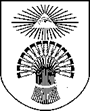 PLUNGĖS RAJONO SAVIVALDYBĖSTARYBASPRENDIMASDĖL ATLEIDIMO NUO FIKSUOTO PAJAMŲ MOKESČIO, ĮSIGIJUS VERSLO LIUDIJIMUS 2020 M. VYKDOMAI VEIKLAI2020 m. gegužės 28 d. Nr. T1-119PlungėVadovaudamasi Lietuvos Respublikos vietos savivaldos įstatymo 16 straipsnio 2 dalies 18 punktu, Lietuvos Respublikos gyventojų pajamų mokesčio įstatymo 6 straipsnio 3 dalimi ir atsižvelgdama į susiklosčiusią nepalankią epideminę COVID-19 (koronaviruso infekcijos) situaciją šalyje, Plungės rajono savivaldybės taryba  n u s p r e n d ž i a:Atleisti nuo 2020 m. birželio 1 d. iki 2020 m. spalio 31 d. fizinius asmenis nuo fiksuoto pajamų mokesčio, įsigijus verslo liudijimus vykdomai veiklai. Savivaldybės meras 	Audrius Klišonis